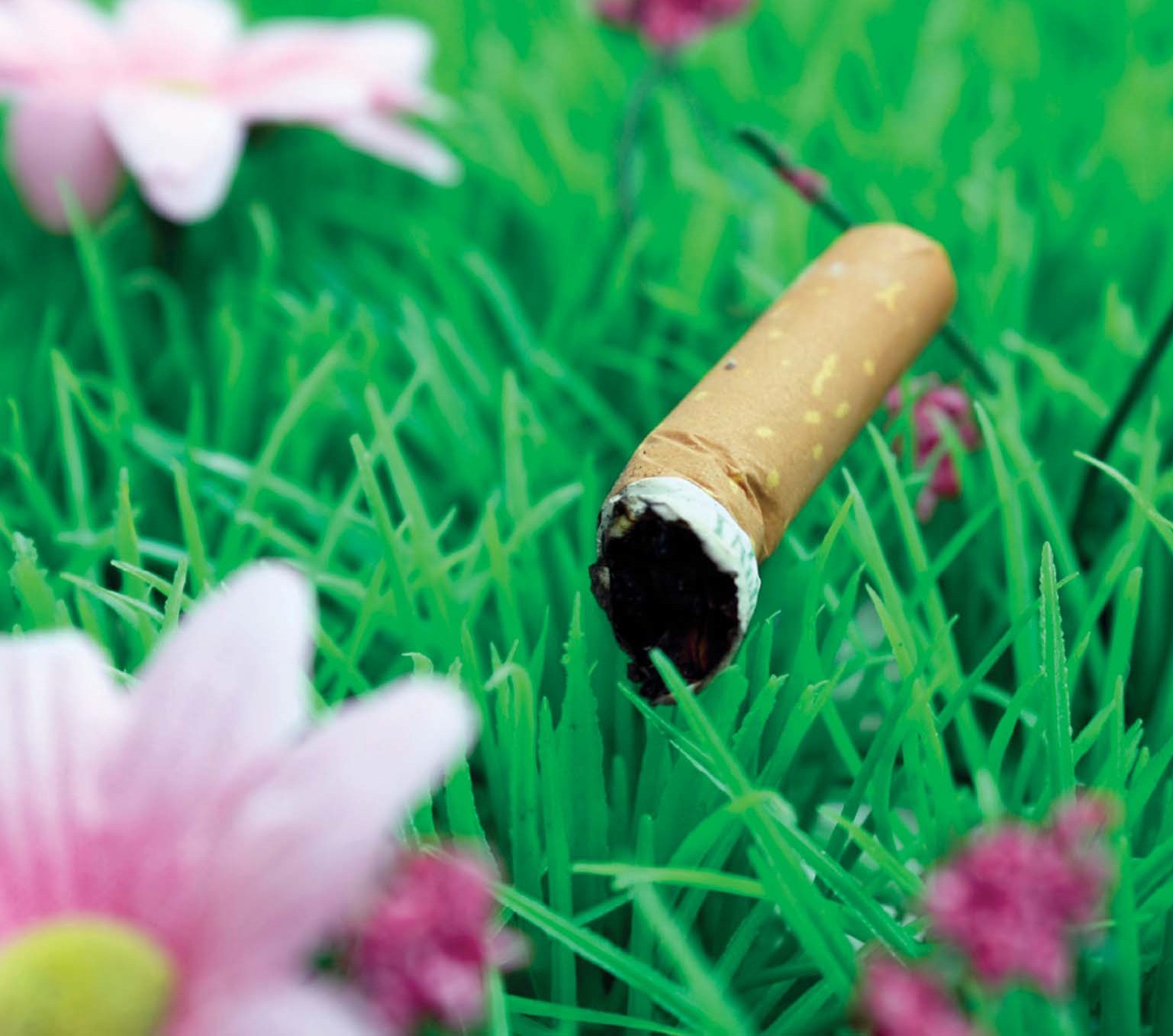 PROTECT OUR PARK.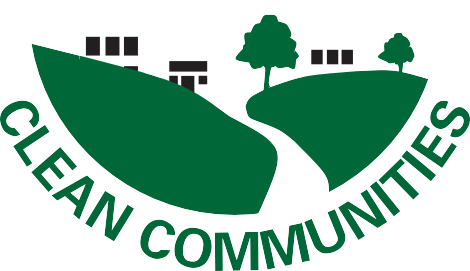 DON’T LITTER.DISPOSE OF CIGARETTE BUTTS PROPERLY.